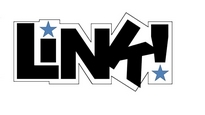 STAGEPLAN/RIDER 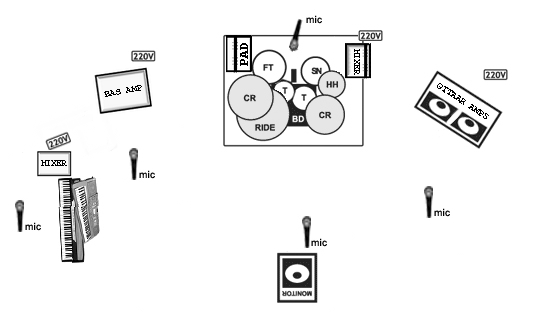 	RIDER:ZANG RONALD (zanger)ZANG NICK (gitarist) ZANG MARCO (basgitarist)ZANG DANNY (drummer) ZANG WILBERT (toetsenist) op eigen statiefMIC. SNAREMIC. TOM 1MIC. TOM 2 MIC. FLOORTOMMIC. BASSDRUMMIC. OVERHEADS DRUMSMIC. OVERHEADS DRUMS MIC. GITAAR AMP 1: gitarist heeft een eigen  AKG-C214 condensator microfoon op een eigen statiefMIC. GITAAR AMP 2: gitarist heeft een eigen  AKG-C214 condensator microfoon op een eigen statiefBAS-AMP: DIRECT XLR OUTPUTTOETSENIST: 1X  XLR LINKS OUTPUT UIT EIGEN D.I.-BOXTOETSENIST: 1X  XLR RECHTS OUTPUT UIT EIGEN D.I.-BOXTOETSENIST: 1X  XLR LINKS OUTPUT UIT EIGEN D.I.-BOXTOETSENIST: 1X  XLR RECHTS OUTPUT UIT EIGEN D.I.-BOXDRUMPAD: 1X LINKS MONO JACK NAAR D.I.-BOX van p.a. bedrijfDRUMPAD: 1X RECHTS MONO JACK NAAR D.I.-BOX van p.a. bedrijfMONITORING:ZANGER (ronald) d.m.v. zender van p.a. bedrijf stereo mix  en floormonitorGITARIST (nick) d.m.v. zender van p.a. bedrijf stereo mixBASGITARIST (marco) d.m.v. zender van p.a. bedrijf stereo mix DRUMMER (danny) d.m.v. vaste xlr bekabeling van p.a. bedrijf  stereo naar eigen mixer TOETSENIST (wilbert) d.m.v. vaste xlr bekabeling van p.a. bedrijf stereo naar eigen mixerIN-EAR MIX:-BIJ ALLEN EEN COMPLETE STEREO MIX VAN DE GEHELE BAND OP EIGEN IN-EARS TERUG GEVEN.-BIJ DE TOETSENIST GEEN TOETSEN TERUG GEVEN!  Stageplan is gemaakt door Wilbert Vergauwen – 0613061110 – wilbertvergauwen@hotmail.com 